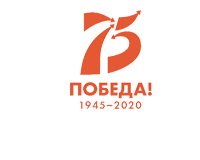 10.00-16.0011.00-12.0012.00-15.0014.0018.5519.0022.009 МАЯ ПРОЕКТ #ОКНА_ПОБЕДЫ(украшение окон домов рисунками, посвященными Победе в Великой Отечественной войне)ВСЕРОССИЙСКАЯ ПАТРИОТИЧЕСКАЯ АКЦИЯ «ГЕОРГИЕВСКАЯ ЛЕНТОЧКА» (размещение георгиевских ленточек в общественных пространствах города)ВСЕРОССИЙСКАЯ АКЦИЯ «БЕССМЕРТНЫЙ ПОЛК ОНЛАЙН»- проект «Виртуальная стена памяти»;- онлайн акция «Помним! Чтим!»ВСЕРОССИЙСКАЯ АКЦИЯ «ПИСЬМО ПОБЕДЫ»(для участия в акции необходимо скачать бланк письма на сайте волонтерыпобеды.рф, заполнить и выслать на электронную почту - pismo@vsezapobedu.com)«ФЛАГИ РОССИИ. 9 МАЯ»(жители вывешивают флаги на балконах и окнах своих домов)ОНЛАЙН-ФЛЕШМОБЫ КО ДНЮ ПОБЕДЫ#СкажемСпасибо  (размещение в социальных сетях видеороликов со словами благодарности ветеранам);#НаследникиПобеды  (исполнение детьми песен военных лет, стихотворений о войне и Победе);#ВместеСоВсейСтраной(создание видеоролика передачи Свечи Памяти)ПРОЕКТ-АКЦИЯ #ПОЕМДВОРОМ(исполнение песен военных лет)ТЕЛЕФОННОЕ ПОЗДРАВЛЕНИЕ ВЕТЕРАНА(поздравление ветеранов от волонтеров Победы Надымского района)ФРОНТОВАЯ БРИГАДА(театрализованное поздравление ветеранов от артистов и волонтеров)ЛИТЕРАТУРНО-МУЗЫКАЛЬНЫЙ ПРОЕКТ «ПОБЕДНЫЙ МАЙ»(https://vk.com/nadymrks, https://www.instagram.com/nrks.nadym)МИНУТА МОЛЧАНИЯОБЩЕРОССИЙСКОЕ ИСПОЛНЕНИЕ ПЕСНИ «ДЕНЬ ПОБЕДЫ»АКЦИЯ «ФОНАРИКИ ПОБЕДЫ»(жители в знак памяти подходят к окнам и зажигают фонарики)